PRESSEINFORMATIONFronius Japan: Neuer Geschäftsführer Motoaki Suzuki30.04.2020  |  Nagoya, JapanFronius baut seinen Standort im strategisch wichtigen Markt Japan weiter aus. Angeleitet werden die verstärkten Aktivitäten von einem neuen Managing Director: Motoaki Suzuki.Seit Anfang April 2020 leitet Suzuki die Fronius-Niederlassung in Japan. Dabei ist er ein wahrer Branchen-Experte: Seit 29 Jahren in der Schweißindustrie, war er zuvor für Lincoln Electric Japan als Managing Director tätig. Ergänzend zu seiner Branchenkenntnis und den Führungsqualitäten, verfügt Suzuki als zertifizierter Schweißer über großes technisches Knowhow. „Ich bin von der hohen Qualität und Innovationskraft von Fronius überzeugt. Darum freue ich mich umso mehr über die Möglichkeit, die Präsenz der Marke am japanischen Schweißtechnik-Markt vorantreiben zu dürfen“, zeigt sich der neue Geschäftsführer enthusiastisch.Die Herausforderung ist groß, die Chancen vielversprechend: Japan ist der drittgrößte Schweißmarkt weltweit, aber auch Heimat großer Mitbewerber wie Panasonic. Suzuki kann für seine neue Aufgabe auf Bewährtes aufbauen, denn Fronius ist bereits seit 2016 mit einem eigenen Standort in Nagoya in Japan vertreten. Die Niederlassung verfügt über ein eigenes Schweißlabor und sechs Mitarbeiter, die Suzuki ideal mit ihrer Erfahrung unterstützen werden. 1.330 Zeichen inkl. Leerzeichen[Meta-Title:]Fronius Japan hat einen neuen Geschäftsführer: Motoaki Suzuki[Meta-Description:]Unter der Leitung von Motoaki Suzuki wird Fronius seine Präsenz am japanischen Markt verstärken. Seit April 2020 ist er Managing Director von Fronius Japan.Bildunterschriften: 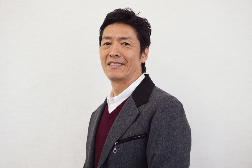 Bild 1: Seit April 2020 ist Motoaki Suzuki der neue Managing Director von Fronius Japan.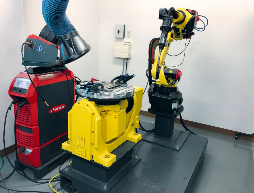 Bild 2: Seit 2016 ist Fronius mit einem eigenen Standort in Nagoya in Japan vertreten – im Bild das Schweißlabor.Fotos: Fronius International GmbH, Abdruck honorarfreiBusiness Unit Perfect WeldingFronius Perfect Welding ist Innovationsführer für Lichtbogenschweißen und globaler Marktführer für robotergestütztes Schweißen. Als Systemanbieter realisiert der Bereich Fronius Welding Automation außerdem kundenspezifische automatisierte Schweiß-Komplettlösungen, etwa im Behälterbau oder für Plattierungen im Offshore-Bereich. Stromquellen für manuelle Anwendungen, Schweißzubehör und ein breites Dienstleistungs-Spektrum ergänzen das Portfolio. Mit mehr als 1.000 Vertriebspartnern weltweit ist Fronius Perfect Welding besonders nah am Kunden. Fronius International GmbHFronius International ist ein österreichisches Unternehmen mit Sitz in Pettenbach und weiteren Standorten in Wels, Thalheim, Steinhaus und Sattledt. Die Firma ist mit 5.440 Mitarbeitern weltweit in den Bereichen Schweißtechnik, Photovoltaik und Batterieladetechnik tätig. Mit 34 internationalen Gesellschaften sowie Vertriebspartnern und Repräsentanten in mehr als 60 Ländern erzielt Fronius einen Exportanteil von 93 Prozent. Fortschrittliche Produkte, umfangreiche Dienstleistungen sowie 1.264 erteilte Patente machen Fronius zum Innovationsführer am Weltmarkt. Diese Presseinformation sowie die Bilder stehen für Sie zum Download im Internet zur Verfügung:www.fronius.com/de/schweisstechnik/info-center/presseFür weitere Informationen wenden Sie sich bitte an:
Fronius International GmbH, Communication / Public Relations, Frau Leonie Doppler,Froniusplatz 1, A 4600 Wels, Austria,Tel: +43 (7242) 241-3884, E-Mail: doppler.leonie@fronius.comFronius JapanPhone: 052-726-6646, E-Mail: info.japan@fronius.comBitte senden Sie ein Belegexemplar an unsere Agentur:a1kommunikation Schweizer GmbH, Frau Kirsten Ludwig,Oberdorfstraße 31 A, D – 70794 Filderstadt,Tel.: +49 (0)711 9454161-20, E-Mail: Kirsten.Ludwig@a1kommunikation.deFür weitere spannende Beiträge besuchen Sie unseren Blog unter blog.perfectwelding.fronius.com und folgen Sie uns auf Facebook (froniuswelding), Twitter (froniusintweld), LinkedIn (perfect-welding), Instagram (froniuswelding) und YouTube (froniuswelding)!